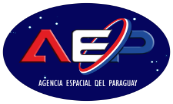 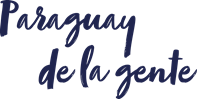 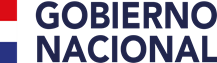 COMITÉ DE RENDICIÓN DE CUENTAS AL CIUDADANO (CRCC) DE  LA AGENCIA ESPACIAL DEL PARAGUAY(Creado por Resolución N° 020/2020)PLAN DE RENDICIÓN DE CUENTAS AL CIUDADANO - AÑO 2023El Plan de Rendición de Cuentas es el cronograma que grafica las actividades a ser desarrolladas por el Comité en el transcurso del presente año. Aprobado por el Comité de Rendición de Cuentas al Ciudadano (CRCC) de la AEP en fecha 24 de Marzo de 2023.  Dirección de gabinete                                                                   Secretaria GeneralMESACTIVIDADENERO Reunión  del Comité de Rendición de Cuentas (CRCC) de la Agencia Espacial del Paraguay.FEBREROReunión del Comité de Rendición de Cuentas (CRCC) de la Agencia Espacial del Paraguay                                                                                                                                                         MARZOPresentación y Aprobación por resolución del Plan de Rendición de Cuentas Año 2023 y su comunicación a la SENAC                                                                                              Reunión Mensual del CRCC de la AEP.Socialización interna del proceso de Rendición de Cuentas.ABRIL1° Rendición de Cuentas de la AEP                                                                                          Envío a la Secretaría Nacional Anticorrupción.Difusión a través de la página web institucionalMAYOReunión Mensual del CRCC. JUNIOReunión Mensual del CRCCJULIO2° Rendición de Cuentas de la AEP                                                                                              Envío a la Secretaría Nacional Anticorrupción.Difusión a través de la página web institucionalAGOSTO Reunión Mensual del CRCC.SETIEMBREReunión Mensual del CRCC OCTUBRE3° Rendición de Cuentas de la AEP                                                                                        Envío a la Secretaría Nacional Anticorrupción.Difusión a través de la página web institucionalNOVIEMBRE Reunión Anual del CRCC.DICIEMBREINFORME FINAL:Elaboración y aprobación del Informe Final de la Rendición de Cuentas de la AEP.Presentación Pública del Informe de Gestión Anual y Rendición de Cuentas.Difusión a través de la página web institucional.Envío a la Secretaría Nacional Anticorrupción. Memoria Anual. Matriz de IndicadoresDirección General de Auditoría InstitucionalDirección General de Ejecución y Desarrollo EspacialDirección General de Asuntos Jurídicos e internacionalesDirección General de Administración y FinanzasDirección General de Talento HumanoDirección General de TICSDirección de Transparencia y Anticorrupción                                      Dirección General de Planificación y Gestión